Workshop 2  fishให้นักเรียนสร้างเกม fish ตามขั้นตอนต่อไปนี้เปิดโปรแกรม scratch คลิกที่ state พร้อม import ฉากหลังรูปตู้ปลา และทำการคัดลอกเพิ่มอีก 1 ชุด  พิมพ์คำว่า The End ดังภาพ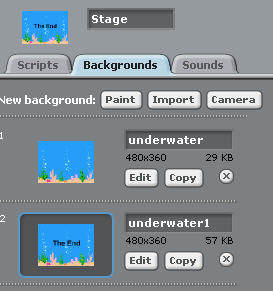 เพิ่มตัวละคร sprite จำนวน 5 ชุด  โดยแต่ละตัวจะต้องกำหนดชุดอย่างน้อย 2 ชุดเพื่อกำหนดให้เป็นภาพที่มีการเคลื่อนไหวดังภาพ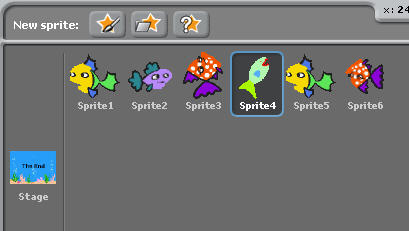 ใส่ scripts ให้กับ sprite แต่ละตัวดังนี้Sprite1  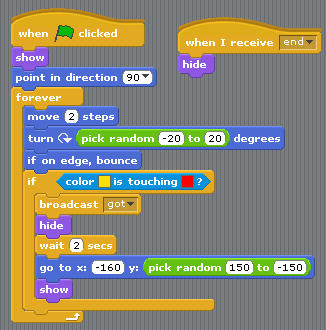 Sprite2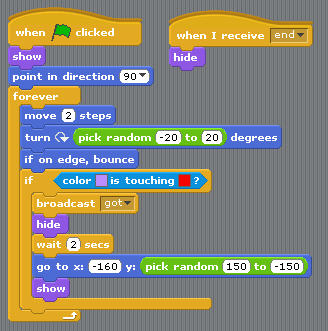 Sprite3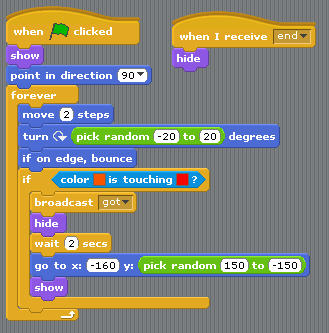 Sprite4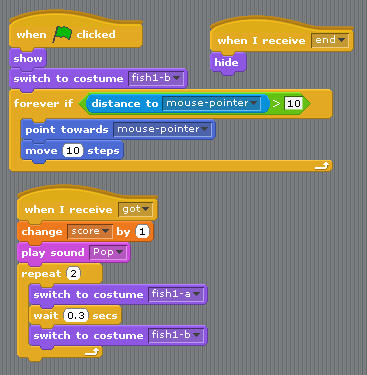 Sprite5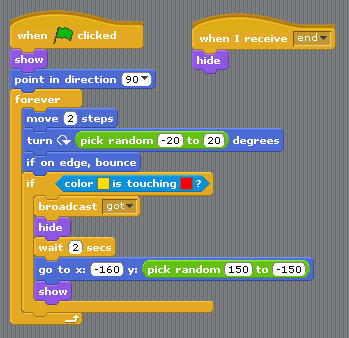 Sprite6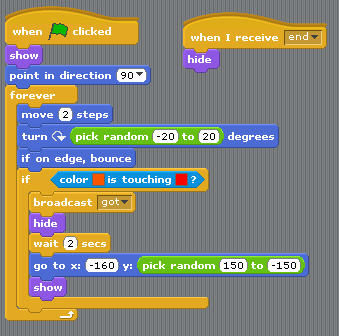 Background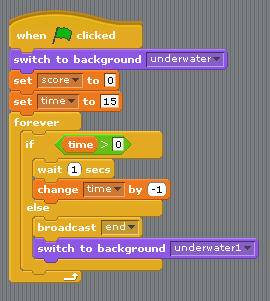 